УТВЕРЖДЕНОпостановлением мэрии городаот ______________ № _______Положениео порядке использования земель общего пользования при проведении массовых мероприятий на территории города Череповца1. Общие положения1.1. Положение о порядке использования земель общего пользования при проведении массовых мероприятий на территории города Череповца (далее - Положение) разработано в соответствии с Решением Череповецкой городской Думы от 31.10.2017 № 185 «Об утверждении Правил благоустройства территории города Череповца» и устанавливает порядок использования городских площадей, парков, скверов, улиц и иных земель общего пользования, требования к их оборудованию и оформлению при проведении массовых мероприятий. 1.2. Положение разработано в целях создания условий для организации досуга и массового отдыха жителей городского округа, упорядочения использования земель общего пользования в интересах всех жителей городского округа и обеспечения безопасности их жизни и здоровья при организации и проведении мероприятий, указанных в пункте 1.1 Положения, обеспечения прав граждан на беспрепятственное нахождение на землях общего пользования.1.3. В Положении используются следующие понятия:массовое мероприятие - культурно-массовое мероприятие; массовое физкультурное, спортивное мероприятие; культурно-массовое мероприятие - концерты, выставки, выступления творческих коллективов, памятные мероприятия, вернисажи, художественные фестивали, конкурсы со зрителями, показательные выступления, развлекательные и зрелищные программы, театральные выступления, культурно-просветительские программы, иные массовые мероприятия культурной направленности коммерческого и некоммерческого характера, проводимые с массовым привлечением людей в установленном Положением порядке (далее также - мероприятие);массовое физкультурное, спортивное мероприятие - спортивная программа, детские, молодежные спортивные мероприятия (праздники, дни), спортивные соревнования, иные массовые мероприятия спортивной направленности коммерческого и некоммерческого характера, проводимые с массовым привлечением людей в установленном Положением порядке (далее также - спортивное мероприятие);организатор культурно-массового, физкультурного или спортивного мероприятия – физическое или юридическое лицо, являющееся инициатором указанных мероприятий и осуществляющее организационное, финансовое и иное обеспечение их проведения (далее - организатор мероприятия).1.4. Действие Положения не распространяется на отношения по использованию городских земель общего пользования при проведении на них публичных мероприятий, организуемых в соответствии с федеральным законодательством; мероприятий, организаторами которых выступают органы городского самоуправления и подведомственные им муниципальные учреждения.2. Порядок использования земель общего пользования при проведении культурно-массовых, физкультурных и спортивных мероприятий на территории города Череповца2.1. Организатор мероприятия не позднее чем за 45 календарных дней до его начала направляет заявку на проведение массового мероприятия в городе Череповце по форме согласно приложению 1 к Положению в орган местного самоуправления: в управление по делам культуры мэрии города - заявку на проведение культурно-массового мероприятия, в комитет по физической культуре и спорту мэрии города - заявку на проведение физкультурного, спортивного мероприятия.Заявка должна содержать:
- сведения об организаторе мероприятия;
- наименование мероприятия;
- дату проведения мероприятия;
- место, время, срок проведения мероприятия;
- статус проведения мероприятия;
- форму проведения мероприятия;
- предполагаемое количество участников и зрителей мероприятия;
- сведения об уборке территории после мероприятия;
- сведения о выполнении санитарных требований во время проведения мероприятия;
- сведения о порядке обеспечения охраны общественного порядка (порядок охраны, количество охранников и сторожей);
- фамилию, имя, отчество, должность лица, ответственного за проведение мероприятия, номер контактного телефона;
- сведения об оборудовании, используемом при проведении мероприятия;
- сведения о способах защиты зеленых насаждений во время проведения мероприятия.2.2. Заявка подписывается организатором мероприятия или лицом, уполномоченным организатором на выполнение распорядительных функций по организации и проведению мероприятия.2.3. К заявке прилагаются:
1) копия учредительного документа (для юридических лиц);
2) копия выписки из Единого государственного реестра юридических лиц, содержащая сведения о видах экономической деятельности (для юридических лиц);
3) копия паспорта (для индивидуальных предпринимателей и физических лиц);
4) копия выписки из Единого государственного реестра индивидуальных предпринимателей (для индивидуальных предпринимателей);
5) копия документа, подтверждающего полномочия лица, уполномоченного организатором мероприятия на выполнение распорядительных функций по организации и проведению мероприятия;
6) программа мероприятия с указанием используемых технических средств (звукоусиление, оборудование, механизмы, конструкции и так далее) с указанием их электрической мощности;
7) сценарий мероприятия;
8) копии документов, подтверждающих соответствие используемых при проведении мероприятия технических сооружений, устройств и оборудования действующим в Российской Федерации техническим нормам и правилам;
9) копии договоров с частными охранными организациями (если охрана общественного порядка осуществляется частными охранными организациями).
10) согласие на обработку персональных данных по форме согласно приложению 2 к Положению (для индивидуальных предпринимателей и физических лиц).Документы, указанные в подпунктах 1, 3, 5 - 9 пункта 2.3 Положения, представляются заявителем самостоятельно.Документы, указанные в подпунктах 2, 4 пункта 2.3 Положения, запрашиваются управлением по делам культуры мэрии города, комитетом по физической культуре и спорту мэрии города (далее - органы мэрии) в государственных органах, в распоряжении которых находятся указанные документы, если они не были представлены заявителем самостоятельно.2.4. Поступившая заявка и прилагаемые к ней документы регистрируются в день их поступления в органах мэрии.2.5. Орган местного самоуправления,  в который подана заявка (управление по делам культуры мэрии города, комитет по физической культуре и спорту мэрии города) рассматривает заявку и документы в течение 5 календарных дней со дня их регистрации и оформляет заключение о возможности проведения массового мероприятия на землях общего пользования города Череповца (далее - заключение) по форме согласно приложению 3 к Положению в целях согласования его с органами и организациями либо письменный мотивированный отказ в его выдаче.Основаниями для отказа в выдаче заключения являются:несоблюдение сроков подачи заявки, установленных в пункте 2.1 Положения;несоблюдение требований к заявке, установленных в пунктах 2.1, 2.2 Положения;отсутствие документов (копий документов) или предоставление неполного перечня документов, указанных в пункте 2.3 Положения;неоднократное нарушение нормативно-правовых актов, устанавливающих порядок использования земель общего пользования на территории города Череповца и требования безопасности при предыдущих организации и проведении мероприятия;невозможность использования земель общего пользования данной территории для проведения массовых мероприятий на территории города Череповца;проведение в месте и времени, указанных в заявке, согласованных мэрией города публичных мероприятий, организуемых в соответствии с федеральным законодательством, мероприятий, организаторами которых выступают органы городского самоуправления и подведомственные им муниципальные учреждения, а также аналогичных мероприятий, организаторы которых подали заявку в более ранний срок (согласно пункту 2.1.). В данном случае организатору мероприятия предлагается иное место и (или) время его проведения с мотивированным обоснованием причин необходимости такого изменения.2.6. В случае отсутствия оснований для отказа в выдаче заключения орган мэрии самостоятельно направляет заключение на согласование в уполномоченные органы и организации в соответствии с их компетенцией:
- департамент жилищно-коммунального хозяйства мэрии города (уборка территории после мероприятия, вывоз мусора);
- комитет охраны окружающей среды города (обеспечение защиты зеленых насаждений во время проведения мероприятия);
- отдел транспорта мэрии города (изменение движения пассажирского транспорта);
- УМВД России по г. Череповцу;
- МУП города Череповца «Электросеть»;
- ОАО «Череповецгаз».Срок согласования заключения органами мэрии составляет не более 3 рабочих дней со дня его поступления в соответствующий орган мэрии или организацию города.2.7. Решение об использовании территории, относящейся к землям общего пользования, для проведения мероприятия принимается в форме постановления мэрии города, подготовку проекта которого и его согласование в порядке, установленном Регламентом мэрии города, осуществляет орган мэрии (которому подана заявка) в течение 10 календарных дней после получения согласованного заключения с органами мэрии и организациями, указанными в пункте 2.6 Положения.О принятом решении орган мэрии, получивший заявку, уведомляет организатора мероприятия о возможности проведения массового мероприятия на землях общего пользования по почте заказным письмом с уведомлением либо вручает лично заявителю в течение 5 календарных дней после принятия постановления мэрии города Череповца о его проведении.2.8. Размещение информации о времени и месте проведения мероприятия, реклама планируемого мероприятия и продажа билетов осуществляются организатором мероприятия после принятия постановления мэрии города об использовании территории, относящейся к землям общего пользования, для проведения мероприятия.2.9. Организатор мероприятия должен обеспечить за счет собственных средств:общественный порядок во время проведения мероприятия;установку биотуалетов для посетителей мероприятия;работу бригад скорой медицинской помощи;безопасность жизни и здоровья зрителей во время проведения мероприятия, а также их своевременную эвакуацию в случае возникновения чрезвычайной ситуации;обеспечение используемого оборудования электроэнергией;уборку места проведения массового мероприятия и вывоз мусора с места проведения массового мероприятия в течение 3 часов после его окончания;провести оплату за потребленную электроэнергию;техническое и материальное обеспечение и оформление места проведения мероприятия (установка сцены, навесов, торгового и вспомогательного оборудования, ограждений, световое и декоративное оформление, оборудование звукоусиливающей аппаратурой и другие) с соблюдением установленных правил техники безопасности, противопожарной безопасности, безопасности дорожного движения.2.10. Общими требованиями к оборудованию и оформлению городских земель общего пользования, используемых при проведении мероприятия, являются:размещение и использование оборудования в месте проведения мероприятия только в период его проведения;подтверждение технического состояния используемого оборудования соответствующими сертификатами качества и безопасности;демонтаж установленного оборудования в течение 1 дня после окончания мероприятия;организация мероприятия с использованием беспилотных летательных аппаратов, квадрокоптерах и радиоуправляемых моделей осуществляется в соответствии с Федеральным законом от 19.03.1997 №60 (с изменениями на 3 августа 2018 года) (редакция, действующая с 14 августа 2018 года) «Воздушный кодекс Российской Федерации»;организация мероприятий с использованием пиротехнических изделий на землях общего пользования города Череповца осуществляется в соответствии с требованиями постановления Правительства Российской Федерации от 22.12.2009 №1052 «Об утверждении требований пожарной безопасности при распространении и использовании пиротехнических изделий»;обеспечение соблюдения требований безопасности согласно Паспорту безопасности места массового пребывания людей данной территории в соответствии с Постановление Правительства Российской Федерации от 25 марта 2015 г. № 272 «Об утверждении требований к антитеррористической защищенности мест массового пребывания людей и объектов (территорий), подлежащих обязательной охране войсками национальной гвардии Российской Федерации, и форм паспортов безопасности таких мест и объектов (территорий)»;обеспечение защиты зеленых насаждений, в том числе недопущение размещения оборудования на газонах, крепления оборудования к стволам деревьев, а также размещения оборудования способом, который может повлечь нанесение ущерба зеленым насаждениям.2.11. При проведении мероприятия недопустимо повреждение мощеной или асфальтированной поверхности, иного покрытия территории, на которой проводится мероприятие, в том числе окраска и разметка покрытия трудноудаляемыми материалами.В случае необходимости крепления к покрытию территории элементов оборудования, которые могут повлечь за собой его повреждение, а также нарушения благоустройства территории во время проведения мероприятия по окончании мероприятия его организатор обязан восстановить нарушенные объекты благоустройства.Контроль за состоянием территории после проведения массового мероприятия и устранением возможных повреждений осуществляет департамент жилищно-коммунального хозяйства мэрии города.2.12. В случаях нарушения общественного порядка участниками мероприятия или совершения ими действий, создающих угрозу жизни или здоровью граждан, причинения ущерба имуществу организатор мероприятия (лицо, уполномоченное на выполнение распорядительных функций по организации и проведению массового мероприятия) должен принять меры к приостановлению или прекращению его проведения.2.13. По окончанию проведения мероприятия органом местного самоуправления,  в который подана заявка, составляется акт о выполнении требований к проведению мероприятий на землях общего пользования при проведении массовых мероприятий на территории города Череповца по форме согласно приложению 4 к Положению. Невыполнение требований является основанием для отказа в выдаче заключения на проведение массового мероприятия в дальнейшем.2.14. За невыполнение требований, установленных Положением, организатор массового мероприятия несет ответственность, предусмотренную действующим законодательством.Приложение 1к ПоложениюЗАЯВКАна проведение массового мероприятия в городе ЧереповцеОрганизатор массового мероприятия ____________________________________________________________________________________________________________,(наименование организации (для юридических лиц), фамилия, имя, отчество(для индивидуальных предпринимателей, физических лиц)действующий(ая) на основании (для организаций) ___________________________ ______________________________________________________________________,просит  разрешить  использование  земель  общего пользования для проведениямассового мероприятия __________________________________________________ (наименование массового мероприятия)Дата проведения мероприятия ____________________________________________Место, время, сроки проведения мероприятия ______________________________________________________________________________________________________Статус мероприятия (районное или городское) _______________________________Форма проведения мероприятия ___________________________________________Количество участников мероприятия _________в том числе зрителей ____________Сведения  об  уборке  территории  после  мероприятия (способ, время уборки,вывоз мусора) __________________________________________________________Сведения о выполнении санитарных требований во время проведения мероприятия(установка урн, биотуалетов для участников и посетителей мероприятия)_______________________________________________________________________Сведения   о   способах  защиты  зеленых  насаждений  во  время  проведениямероприятия (в случае проведения мероприятия в скверах, на открытых газонахи т.д.)_________________________________________________________________Сведения  о  порядке  обеспечения  охраны  общественного  порядка  (порядокохраны, количество охранников и сторожей) ________________________________________________________________________________________________________Оборудование, используемое при проведении массового мероприятия __________________________________________________________________________________Необходимость   подключения  оборудования  к  сетям  МУП  города  Череповца«Электросеть» __________________________________________________________Ответственный  за проведение мероприятия (фамилия, имя, отчество, должностьлица, ответственного за проведение мероприятия, номер контактного телефона)_______________________________________________________________________Организатор:Ф.И.О.        _____________________________________________________________Должность _____________________________________________________________Дата, подпись ___________________________________________________________М.П.Способ уведомления о результате предоставления муниципальной услуги:(поставить соответствующую отметку): Телефонный звонок/факс (номер телефона/факса: ___________________)                                                                       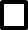  Электронная почта (электронный адрес: ___________________________)                                                                       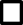  Почта (почтовый адрес: _________________________________________)Приложение 2 к ПоложениюСОГЛАСИЕна обработку персональных данныхЯ, _____________________________________________________________________,                                                              (Ф.И.О.)Проживающий по адресу: _________________________________________________________________________________, паспорт _______________________________№ ___________________________, выданный (кем и когда) ___________________________________________________________________________________________,настоящим  даю  свое  согласие  на  обработку  моих  персональных данных, ккоторым относятся:    паспортные данные (фамилия, имя, отчество);    место работы, должность;    контактный телефон._______________________________________________________________________(оператор персональных данных)Я даю согласие на использование моих персональных данных в целях:обеспечения выполнения  мною обязанностей согласно Положению о порядке использования   земель   общего  пользования  города  Череповца,  принятому мэрией города Череповца;предоставления   информации   в   государственные   органы   Российской Федерации,   органы  местного  самоуправления  в  порядке,  предусмотренном действующим законодательством.Настоящее  согласие  предоставляется  на осуществление любых действий в отношении  моих  персональных  данных,  которые  необходимы или желаемы для достижения   указанных   выше   целей,   включая  (без  ограничения)  сбор, систематизацию,  накопление,  хранение,  уточнение (обновление, изменение), использование,  распространение (в том числе передачу третьим лицам – мэрии города    Череповца,    управлению    по   делам   культуры,  комитету по физической культуре и спорту, департаменту жилищно-коммунального хозяйства, надзорным и контрольным органам Российской Федерации  и  т.д.), обезличивание,  блокирование, трансграничную передачу персональных  данных,  а  также  осуществление  любых иных действий с моими персональными   данными,   предусмотренных   действующим  законодательством Российской Федерации.Данное  согласие  действует  с  момента  подписи  согласия на обработку персональных  данных  и  до  истечения  сроков,  установленных  действующим законодательством Российской Федерации.Я  подтверждаю,  что,  давая  такое согласие, я действую по собственной воле и в своих интересах.Дата: ____________________ Подпись ___________/_________________________/Приложение 3 к ПоложениюЗАКЛЮЧЕНИЕо возможности проведения массового мероприятияна землях общего пользования города ЧереповцаВыдано ________________________________________________________________(наименование органа мэрии города)_______________________________________________________________________(подпись руководителя, дата)_______________________________________________________________________,(наименование организации или фамилия, имя, отчество для физических лиц)действующей на основании ______________________________________________________________________________________________________________________,для   согласования   возможности  проведения  на  городских  землях  общегопользования массового мероприятия ________________________________________ _______________________________________________________________________(статус, форма и название мероприятия)______________________________________________________________________(место, время и сроки проведения мероприятия)количество участников____________________________________________________ Примечание:1.*- при необходимости.Приложение: заявка на проведение массового мероприятияПриложение 4 к ПоложениюАкт о выполнении требований к проведению мероприятий на землях общего пользования при проведении массовых мероприятийна территории города Череповцаг.Череповец                                                                              «____»_________ 20___ г.Организатор массового мероприятия ______________________________________,(наименование организации (для юридических лиц), фамилия, имя, отчество(для индивидуальных предпринимателей, физических лиц)действующий(ая) на основании (для организаций) ___________________________ ______________________________________________________________________,Проведение массового мероприятия на земле общего пользования ______________ _______________________________________________________________________,(наименование мероприятия)Дата проведения мероприятия ____________________________________________Место проведения мероприятия ___________________________________________Время, сроки  проведения мероприятия _____________________________________ Работы выполнены полностью, в установленные сроки, в надлежащем качестве.Претензий по выполнению не имею.Подпись специалиста органа местного самоуправления(должность, наименование органа местного самоуправления)«_____»____________201  г.                                _______________/_______________                                                                                        подпись                          расшифровкаДата поступления на согласованиеОрганизация, согласовывающая заявку на проведение массового мероприятияДолжность, инициалы, фамилия лица, согласовывающего заявкуЗаключение организации, согласовывающей заявкуЛичная подпись и дата согласованияУМВД России по городу ЧереповцуДепартамент жилищно-коммунального хозяйства мэрии городаКомитет охраны окружающей среды города Отдел транспорта мэрии городаМУП города Череповца «Электросеть»АО «Череповецгаз»*п/пНаименование работОтметка о выполненииПодпись специалиста органа местного самоуправленияПодпись 
организатора1Уборка территории2Вывоз мусора3Обеспечение общественного порядка во время проведения мероприятия4Установка биотуалетов для посетителей мероприятия5Работа бригад скорой медицинской помощи6Обеспечение требований антитеррористической безопасности при проведении массовых мероприятия7Соблюдение требований пожарной безопасности8Демонтаж установленного оборудования 